Roma, 22 maggio 2014Prot. n. 13614Al Presidente dell’Università PopolareAuser Insieme Canturium Onlus di CantùLuciano Acquarone                                                         			Al Presidente Regionale Auser LombardiaLella Brambilla Al Presidente Territoriale Auser Como                       Gianfranco GarganigoIl Comitato scientifico per la certificazione, nominato dal Comitato Direttivo dell’Auser, il 30 aprile 2014 ha terminato la fase di valutazione delle domande  per il riconoscimento di qualità delle attività culturali e formative, avanzate da Università popolari e da Circoli culturali del territorio nazionale.I requisiti, gli indicatori e i relativi criteri di accettazione sono stati definiti nei rispettivi “Regolamenti per la certificazione di qualità” approvati dal Comitato Direttivo dell’AUSER nazionale, con l’obiettivo di fornire standard di qualità rilevabili e comuni alle diverse realtà territoriali, il cui raggiungimento è simbolicamente espresso dal bollino blu (per le Università popolari) e dal Bollino verde (per i Circoli culturali). Le finalità di questo progetto consistono infatti nel garantire a coloro che frequentano le attività di queste strutture, l’acquisizione di elementi significativi per la socialità, il rafforzamento di conoscenze e competenze culturali e professionali, l’arricchimento di curiosità ed interessi personali e nello stesso tempo valorizzare il costante lavoro ed impegno delle Università (Circoli) verso l’eccellenza, l’integrazione con altre realtà culturali del territorio, l’attenzione alle esigenze delle persone e dunque la capacità di rinnovamento dell’offerta.In tal senso è importante sottolineare che il Comitato scientifico ha rilevato come ogni esperienza esaminata costituisca una risorsa preziosa - a prescindere dall’ottenimento del riconoscimento stesso - a partire dalla stessa domanda di certificazione, che testimonia della consapevolezza che occorre essere qualitativamente percepibili, per essere veramente al servizio della persona.Tutto ciò ricordato, che costituisce peraltro la premessa del progetto specifico dell’AUSER, si comunica il risultato della valutazione della documentazione presentata dall’Università popolare Auser Insieme Canturium onlus, specificando punti di forza, margini di miglioramento ed eventuali criticità. Il Comitato scientifico Auser ha ritenuto nel complesso soddisfacente il possesso dei requisiti di qualità da parte dell’Università Popolare Auser Insieme Canturium onlus ai fini dell’assegnazione del bollino blu. In particolare, sul fronte del confronto con altri soggetti territoriali e nella ricerca di integrazione con la propria offerta formativa, della pluridisciplinarietà, dell’interculturalità e della verifica della soddisfazione degli utenti ai fini di poter poi procedere nel modo più mirato all’eventuale revisione della programmazione.Sono invece auspicabili miglioramenti nelle aree afferenti la sollecitazione della domanda debole, l’integenerazionalità e l’attività di verifica della frequenza e degli abbandoni.Si vuole infatti allo scopo richiamare l’attenzione sulla circostanza che il conferimento del “bollino” intende essere, oltre che un riconoscimento della qualità dell’attività svolta anche uno stimolo al miglioramento continuo. Che, siamo fiduciosi, l’Università popolare Auser Insieme Canturium Onlussaprà costantemente perseguire.Tutto ciò considerato ed il Comitato scientifico per la certificazione di qualitàvalutando raggiunti gli standard definitipur in presenza dei suggerimenti di attenzione nelle aree indicate assegnano il bollino blu alla Università popolare Auser Insieme Canturium Onlus di Cantù (CO)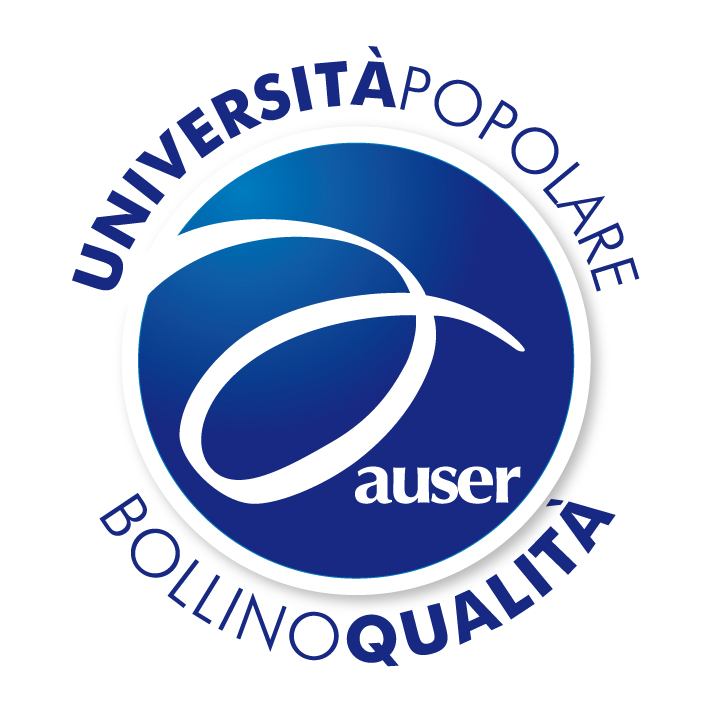 Il bollino ha validità triennale.  Si ricorda l’obbligo, previsto nel Regolamento, di comunicare alla Presidenza nazionale Auser e al Comitato per  eventuali variazioni dell’offerta formativa, significative rispetto al raggiungimento degli standard, nel corso del triennio.L’assegnazione ufficiale del bollino avverrà nel Convegno conclusivo del progetto “Form’Attiva”, che si svolgerà giovedì 29 maggio 2014 nel Salone dei “Dugento” di Palazzo Vecchio a Firenze.Cordiali saluti.Il Presidente Auser nazionale	      			Il Comitato per la certificazione di qualità        Enzo Costa      					Allulli Giorgio ………………………………      ……………………………. 				Antonelli Giulia……………………………..                                                           			Farinelli Fiorella …………………………….          		Maggio Francesco…………………………….Serreri Paolo………………………………….